MONITOR VM DUAL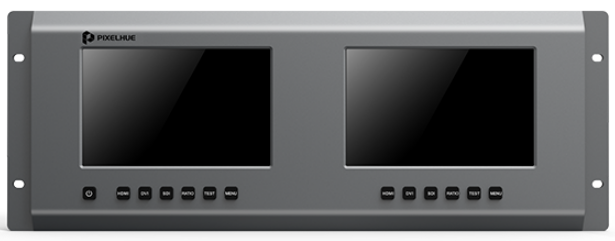 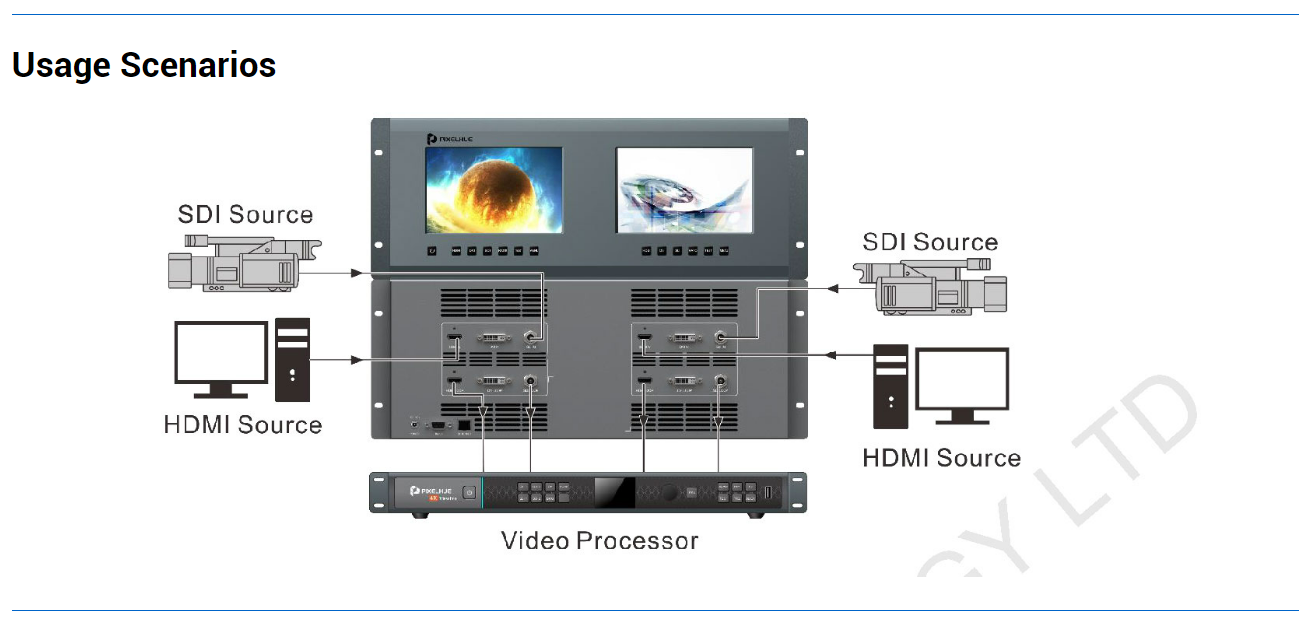 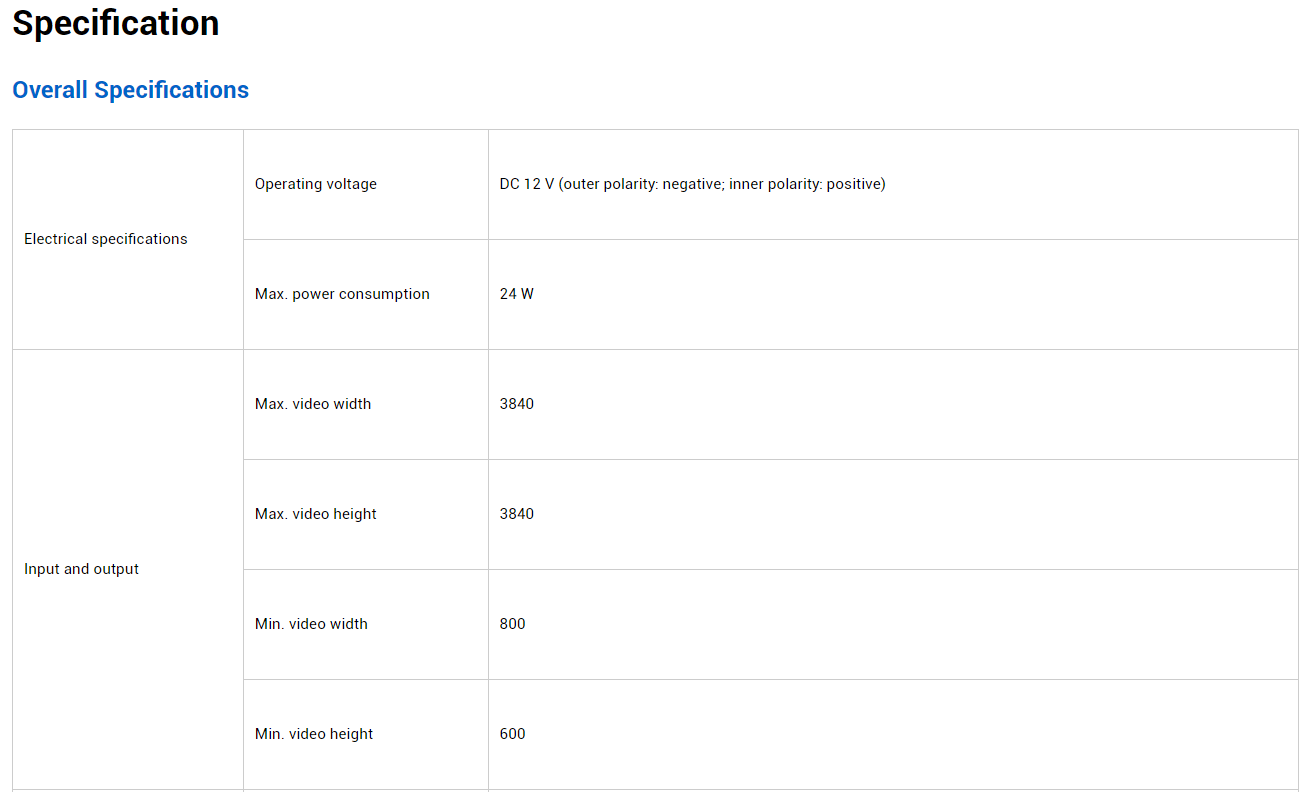 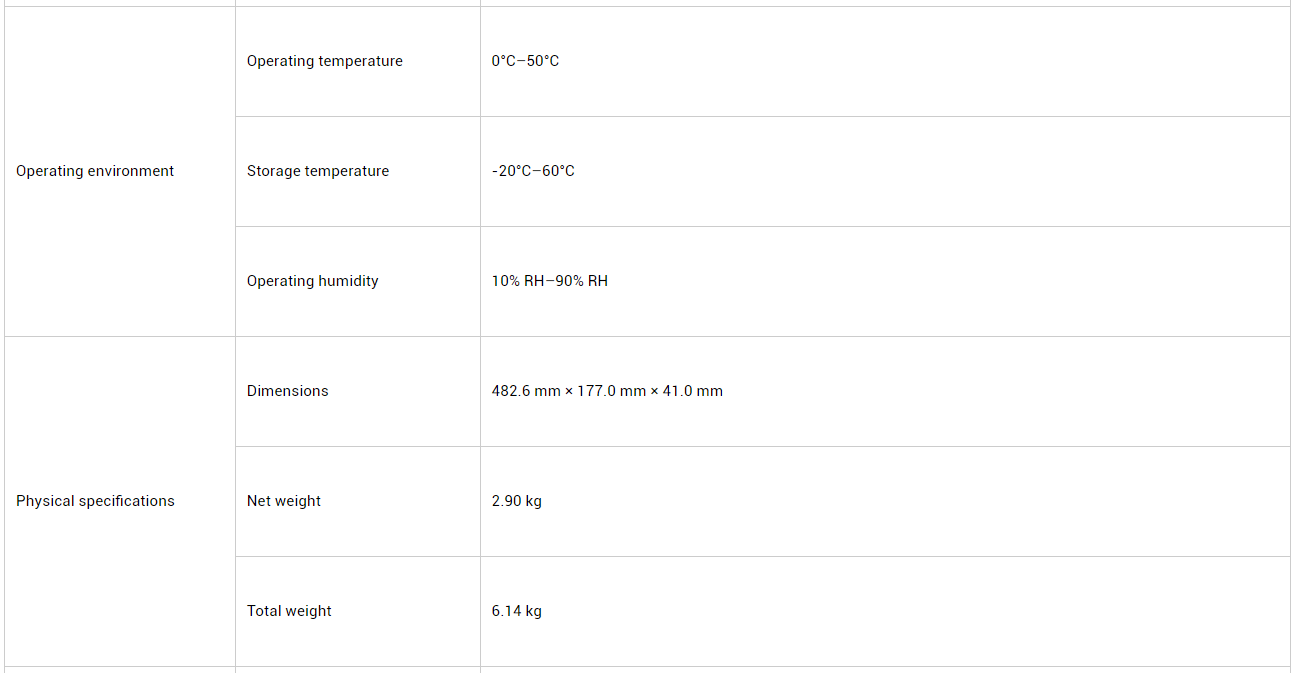 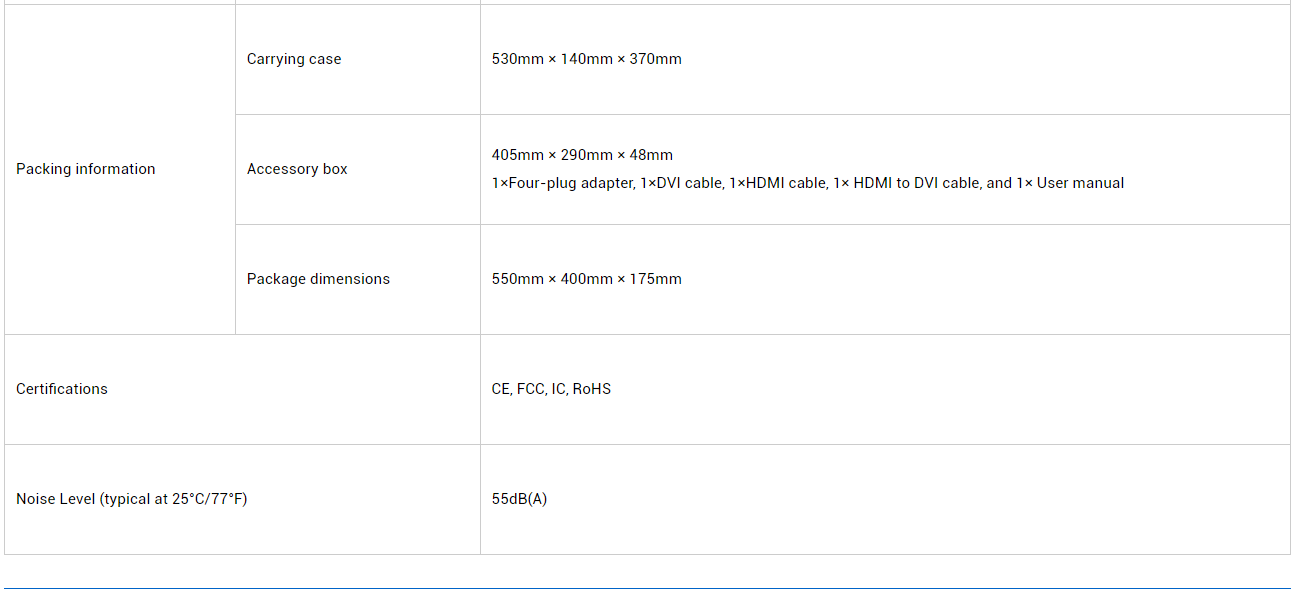 